Motivation:An enthusiastic, adaptive and fast-learning person with a broad and acute Interest in the use of new innovative technology and methods. I particularly enjoy Collaborating with experts from different disciplines to develop new skills and solve new challenges.Professional ExperienceTanveer Traders, Multan.(Jan 2004 to Dec 2004)				Assistant Manager2. Oriel Software Systems, Lahore.(Jan 2005 to April 2007)				Programmer3. NADRA, Multan(May 2007 to Sep 2012)				 Asst. Director NADRA(Ministry Of Interior)4. MIMS College, Multan(Oct 2012 to 14-5-2014)				Education5.KIPS College, Multan.( 15-5-2014 to 15-11-2014)				Education6.Concordia Colleges, Multan.			Education  (A Project of Becanhouse)				( Coordinator, HOD IT)( 17-11-2014 to to-Date)				Responsibilities and Duties:Lecturer of Computer Sciences (ICS,BBA,BCOM)Management of L.M.S.(Learning Management System)Maintenance of Computer LabManagement of Message Handling Software( For Marketing and informing students for different activities)AchievemetnsResult in last board examPassing ratio= 100%Marks Ratio= 83%Educational QualificationProfessional Education QualificationPart Time Experience1. Solar Pharma, Multan.	(1-12-2000 to 20-6-2001)		Computer Operator2. M.A. Hadi and Co. MultanChartered Accountants(July 1999 to Sep 1999)		Student Trainee	The Professor Academy, New Multan(Jan 2012 to to-Date)		Computer Subjects(ICS, BS-IT)First Name of Application CV No: 1666482 Whatsapp Mobile: +971504753686 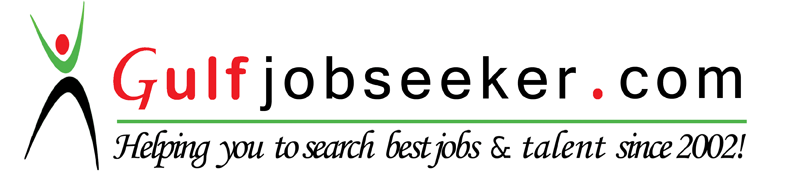 QualificationSubjectUniversityDivisionCompletion YearM.I.T.Computer, ManagementUOB, Quetta1st2004B.Sc.Math A&B, PhysicsBZU, Multan2nd2000F. Sc.Pre-MedicalBISE, Multan1st1997MatriculationScienceBISE, DG Khan1st1994CourseInstituteDivision/GradeCompletion YearSpecialization in Management VU, IslamabadContinueContinueSpecialization in HRMVU, Islamabad1.882011M.C.S. ( Two years)Govt. College, MultanA2002Short courses in ComputerLaser Tech, MultanA+1997